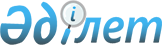 "Ақтөбе облысының су объектілерінде және су шаруашылығы құрылыстарында көпшіліктің демалуына, туризмге және спортқа арналған орындарды белгілеу туралы" Ақтөбе облысы әкімдігінің 2016 жылғы 1 маусымдағы № 227 қаулысына өзгеріс енгізу туралыАқтөбе облысы әкімдігінің 2023 жылғы 9 қаңтардағы № 2 қаулысы. Ақтөбе облысының Әділет департаментінде 2023 жылғы 25 қаңтарда № 8307 болып тіркелді
      Ақтөбе облысының әкімдігі ҚАУЛЫ ЕТЕДІ:
      1. "Ақтөбе облысының су объектілерінде және су шаруашылығы құрылыстарында көпшіліктің демалуына, туризмге және спортқа арналған орындарды белгілеу туралы" Ақтөбе облысы әкімдігінің 2016 жылғы 1 маусымдағы № 227 қаулысына (Нормативтік құқықтық актілерді мемлекеттік тіркеу тізілімінде № 4975 тіркелген) мынадай өзгеріс енгізілсін:
      көрсетілген қаулыға қосымша осы қаулыға қосымшаға сәйкес жаңа редакцияда жазылсын.
      2. "Ақтөбе облысының табиғи ресурстар және табиғатты пайдалануды реттеу басқармасы" мемлекеттік мекемесі заңнамада белгіленген тәртіппен:
      1) осы қаулыны Ақтөбе облысының Әділет департаментінде мемлекеттік тіркеуді;
      2) осы қаулыны оны ресми жариялағаннан кейін Ақтөбе облысы әкімдігінің интернет-ресурсында орналастыруды қамтамасыз етсін.
      3. Осы қаулының орындалуын бақылау Ақтөбе облысы әкімінің жетекшілік ететін орынбасарына жүктелсін.
      4. Осы қаулы оның алғашқы ресми жарияланған күнінен кейін күнтізбелік он күн өткен соң қолданысқа енгізіледі. Ақтөбе облысының су объектілерінде және су шаруашылығы құрылыстарында көпшіліктің демалуына, туризмге және спортқа арналған орындар
					© 2012. Қазақстан Республикасы Әділет министрлігінің «Қазақстан Республикасының Заңнама және құқықтық ақпарат институты» ШЖҚ РМК
				
      Ақтөбе облысының әкімі 

Е. Тугжанов

      "КЕЛІСІЛДІ"

      "Ақтөбе облысы бойынша экология департаменті" республикалық мемлекеттік мекемесі

      "КЕЛІСІЛДІ"

      "Ақтөбе облысының санитариялық-эпидемиологиялық бақылау департаменті" республикалық мемлекеттік мекемесі

      "КЕЛІСІЛДІ"

      "Су ресурстарын пайдалануды реттеу және қорғау жөніндегі Жайық-Каспий бассейндік инспекциясы" республикалық мемлекеттік мекемесі
Ақтөбе облысы әкімдігінің 
2023 жылғы 9 қаңтардағы 
№ 2 қаулысына қосымша Ақтөбе облысы әкімдігінің 
2016 жылғы 1 маусымдағы 
№ 227 қаулысына қосымша
№
Су объектісінің атауы
Көпшіліктің демалуына, туризмге және спортқа арналған орындар
Елді мекендер
Ақтөбе қаласы
Ақтөбе қаласы
Ақтөбе қаласы
Ақтөбе қаласы
1
Ақтөбе су қоймасы
жағажай
Ақтөбе қаласының шекарасында
2
Елек өзені
жағажай
Ақтөбе қаласының шекарасында
3
Сазды су қоймасы
жағажай
Ақтөбе қаласының шекарасында
4
Сазды өзені
жағажай
Ақтөбе қаласының шекарасында
5
Елек өзені
жағажай
Ақтөбе қаласының шекарасында, Қонаев көшесіндегі жаңа құрылысқа қарама-қарсы
6
Елек өзені
жағажай
Ақтөбе қаласының шекарасы, Кірпішті көпірі ауданында
7
Елек өзені
жағажай
Ақтөбе қаласының шекарасы, Нокин даңғылы-Жанқожа батыр қиылысында
8
Елек өзені
жағажай
Ақтөбе қаласының шекарасы, Батыс Қазақстан жәрмеңкесіне қарама-қарсы
9
Елек өзені
жағажай
Ақтөбе қаласының шекарасында, Ақжар көпірі ауданында
10
Ақтөбе су қоймасы
жағажай
Ақтөбе қаласының шекарасында, құтқару станциясы ауданында
11
Қарғалы өзені
жағажай
Ақтөбе қаласының шекарасында, бұрынғы "Солнечный" пионер лагері ауданында
12
Елек өзені
жағажай
Ақтөбе қаласының шекарасында, "Жерснаряді" ауданында
Алға ауданы
Алға ауданы
Алға ауданы
Алға ауданы
13
Елек өзені
жағажай
Алға қаласының шекарасында
14
Елек өзені
жағажай
Бестамақ ауылдық округі
15
Елек өзені
жағажай
Тамды ауылдық округі
16
Сарықобда өзені
жағажай
Үшқұдық ауылдық округі
17
"Ескі" және "Жаңа" бөгеттері
жағажай
Қарақұдық ауылдық округі
18
Қарақобда өзеніндегі бөгет
жағажай
Қарақобда ауылы
Әйтеке би ауданы
Әйтеке би ауданы
Әйтеке би ауданы
Әйтеке би ауданы
19
Бөгет
жағажай
Тереңсай ауылы
20
Ырғыз өзені
жағажай
Темірбек Жүргенов ауылдық округі
21
Бөгет
жағажай
Жамбыл ауылдық округі
22
Ырғыз өзені
жағажай
Аралтөбе ауылы
23
Ырғыз өзені
жағажай
Жарөткел ауылы
24
Ырғыз өзені
жағажай
Аралтоғай ауылдық округі
Байғанин ауданы
Байғанин ауданы
Байғанин ауданы
Байғанин ауданы
25
Жем өзені
жағажай
Миялы ауылдық окургі
26
Жем өзені
жағажай
Жаңатаң ауылы
27
Жем өзені
жағажай
Жарқамыс ауылдық округі
28
Сағыз өзені
жағажай
Көптоғай ауылы
29
Сағыз өзені
жағажай
Алтай батыр ауылы
Ырғыз ауданы
Ырғыз ауданы
Ырғыз ауданы
Ырғыз ауданы
30
Ырғыз өзені
жағажай
Ырғыз ауылы
31
Торғай өзені
жағажай
Нұра ауылдық округі
32
Торғай өзені
жағажай
Жайсаңбай ауылдық округі
Қарғалы ауданы
Қарғалы ауданы
Қарғалы ауданы
Қарғалы ауданы
33
Қарғалы су қоймасы
демалыс және туризм аймағы
Желтау ауылдық округі
34
Қарғалы өзені
жағажай
Желтау ауылдық округі
Мәртөк ауданы
Мәртөк ауданы
Мәртөк ауданы
Мәртөк ауданы
35
Казанка бөгеті
жағажай
Мәртөк ауылдық округі
Мұғалжар ауданы
Мұғалжар ауданы
Мұғалжар ауданы
Мұғалжар ауданы
36
Темір өзені
жағажай
Сағашилі елді мекені
37
Елек өзені
жағажай
Ақкемер ауылдық округі
38
Жем өзені
жағажай
Миялы ауылы
39
Тұздыкөл көлі
демалыс аймағы
Миялы ауылы
40
Жем өзені
жағажай
Жем қаласының шекарасында
Темір ауданы
Темір ауданы
Темір ауданы
Темір ауданы
41
Темір өзені
жағажай
Темір қаласының шекарасында
42
Темір өзені
жағажай
Кеңқияқ ауылдық округі
43
Ойыл өзені
жағажай
Шұбарқұдық ауылдық округі
44
Ойыл өзені
жағажай
Қайыңды ауылдық округі
45
Ойыл өзені
жағажай
Алтықарасу ауылдық округі
Ойыл ауданы
Ойыл ауданы
Ойыл ауданы
Ойыл ауданы
46
Ойыл өзені
жағажай
Ойыл ауылдық округі
47
Ойыл өзені
жағажай
Кемер ауылы
48
Ойыл өзені
жағажай
Көптоғай ауылдық округі
49
Ойыл өзені
жағажай
Қарасу ауылы
50
Ойыл өзені
жағажай
Ақжар ауылы
Қобда ауданы
Қобда ауданы
Қобда ауданы
Қобда ауданы
51
Үлкен Қобда өзені
жағажай
Қобда ауылдық округі
52
Егіндібұлақ 1 бөгеті
жағажай
Егіндібұлақ ауылы
53
Бала Қобда өзені
жағажай
Әлия ауылы
54
Қобда өзені
жағажай
Жарық ауылдық округі
55
Қобда өзені
жағажай
Қызылжар ауылдық округі
56
Қобда өзені
жағажай
Жиренқопа ауылдық округі
Хромтау ауданы
Хромтау ауданы
Хромтау ауданы
Хромтау ауданы
57
Қызылсу су қоймасы
жағажай
Қызылсу ауылдық округі
58
Жарлыбұтақ су қоймасы
жағажай
Абай ауылдық округі
59
Ор өзені
жағажай
Бөгетсай ауылдық округі
60
Ор өзені
жағажай
Көктау ауылдық округі
61
Ор өзені
жағажай
Құдықсай ауылдық округі
62
Ор өзені
жағажай
Қопа ауылдық округі
63
Ор өзені
жағажай
Хромтау қаласы
Шалқар ауданы
Шалқар ауданы
Шалқар ауданы
Шалқар ауданы
64
Шалқар көлі
жағажай
Шалқар қаласының шекарасында